•	The time off water is calculated by adding: assembly time; time in a holding facility prior to loading; loading; time on a vehicle; unloading; holding in a handling facility during transit or at a destination until wateris provided.15 	Time off water minimises risks to sheep and 	takes into account:• increased risk of journeys close to the maximum time off water;• assessment that the sheep are fit for the remainder of the journey;• climatic conditions, especially heat or cold;• the class of sheep, especially if weak, pregnant, recently having given birth, lactating or immature; and• the nature of the intended journey16 	In the absence of records, on arrival at their 	destination, sheep are watered within themaximum time off water for their class and, if their maximum time off water is reached, spelled before commencing another journeyHUMANE DESTRUCTION17 	If a sheep is killed, it is done in a manner which 	results in rapid loss of consciousness followedby death while unconscious18 	Sheep are killed by a person who is competent 	in the method of killing. If there is nocompetent person available and the person in charge of the sheep at the time considers thathe is capable of killing it humanely and if it is in the welfare interest of the sheep, he may kill it.19 	Weak, ill or injured sheep are identified to the 	receiver and separated for rest and recovery,treatment, or humane destruction promptly.20 	A sheep which has been killed is checked to 	ensure that it is dead23 	Blunt trauma is only used to kill sheep less than 	24 hours old and is a single blow to the head.  24 	Sheep are only killed by cutting their throats if 	there is no firearm or captive bolt available.DURING THE JOURNEY25 	Sheep are inspected: 	• on the vehicle before departure; and• within the first hour of the journey; and• at least every 3 hours or at each driver rest stop, whichever comes first, to assess the sheep as being fit for the journey• each time the vehicle stops for a change of driver or vehicle; and• at unloading;.26 	If an inspection finds that an sheep is 	distressed or injured, it is attended to at thefirst reasonable opportunity27 	The impact of severe weather is minimised 	during transportON ARRIVAL AT THE DESTINATION28 	The receival yard is inspected before          unloading, to ensure that there is access and           sufficient space for the sheep to be unloaded29 	The receiver is notified of the arrival of the 	sheep (if possible) and, if the journey wasover 24 hours, provided with the records of the journey30 	Weak, ill or injured sheep are promptly 	identified to the receiver and separated forrest and recovery, treatment, or destruction								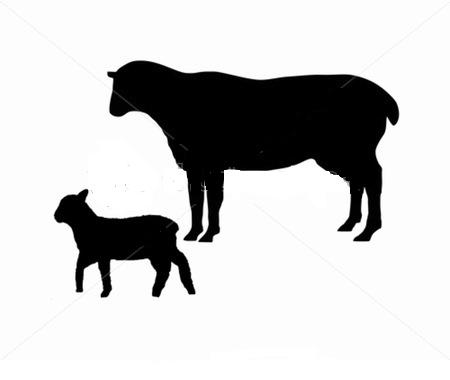 Australian Livestock TransportStandards and GuidelinesSheep Transport ChecklistThis check list applies from the time sheep are assembled for transport until they are unloaded, and fed and watered or killed at their destination. It is a series of outcome statements based on Livestock Transport Standards as they apply to sheep. These are the criteria that inspectors will use when they conduct a routine inspection of arrangements.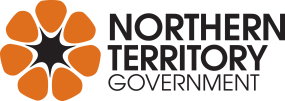 DEPARTMENT OF                                                                                                                                                                                                        PRIMARY INDUSTRY AND FISHERIESRESPONSIBILITIES AND PLANNING	TRANSPORT VEHICLES AND FACILITIES	12 	Dogs are not transported in the same pen as 	1 	Time off food and water prior to loading is 	 	7 	Vehicles, and facilities (holding, loading, or 		sheep. Dogs which are known to bite aremanaged and, if the journey is likely to exceed 	unloading) are constructed, maintained and 	muzzled when used to move sheep. Dogs in24 hours, recorded and provided to the	operated in a way that minimises risk to the	the vicinity of sheep are kept under control. transporter 	welfare of sheep13	Electric prodder are not used:	2 	If the journey is likely to exceed 24 hours, 		8 	Vehicles and facilities are appropriate for sheep; 		•	on genital, anal or facial areas; orrecords of the date and time of access to water, 	with effective airflow and flooring that minimises 	•	on sheep under three months of age; orinspections and subsequent actions and 	the likelihood of slipping or falling or injury; free 	•	on sheep that are unable to move away; or emergency contacts are provided to the 	from internal protrusions and other objects that 	•	excessively on an sheep.transporter. These records are updated and 	could cause injury; and with sufficient verticalpassed on to the next person in charge for the 	clearance to minimise the likelihood of injury 	TIME OFF WATER, JOURNEYS AND SPELLSduration of the journey 	14 	Transport and spell times comply with the table 	9. 	The ramp and the vehicle are properly aligned, 		below and the criteria for calculating time off3 	Sheep; are prepared, inspected and selected as 		so any gap between them is narrow enough to	water and journey duration are applied an met*being ‘fit for the intended journey’.	minimise the likelihood of injury during loadingRESPONSIBILITIES AND PLANNING	TRANSPORT VEHICLES AND FACILITIES	12 	Dogs are not transported in the same pen as 	1 	Time off food and water prior to loading is 	 	7 	Vehicles, and facilities (holding, loading, or 		sheep. Dogs which are known to bite aremanaged and, if the journey is likely to exceed 	unloading) are constructed, maintained and 	muzzled when used to move sheep. Dogs in24 hours, recorded and provided to the	operated in a way that minimises risk to the	the vicinity of sheep are kept under control. transporter 	welfare of sheep13	Electric prodder are not used:	2 	If the journey is likely to exceed 24 hours, 		8 	Vehicles and facilities are appropriate for sheep; 		•	on genital, anal or facial areas; orrecords of the date and time of access to water, 	with effective airflow and flooring that minimises 	•	on sheep under three months of age; orinspections and subsequent actions and 	the likelihood of slipping or falling or injury; free 	•	on sheep that are unable to move away; or emergency contacts are provided to the 	from internal protrusions and other objects that 	•	excessively on an sheep.transporter. These records are updated and 	could cause injury; and with sufficient verticalpassed on to the next person in charge for the 	clearance to minimise the likelihood of injury 	TIME OFF WATER, JOURNEYS AND SPELLSduration of the journey 	14 	Transport and spell times comply with the table 	9. 	The ramp and the vehicle are properly aligned, 		below and the criteria for calculating time off3 	Sheep; are prepared, inspected and selected as 		so any gap between them is narrow enough to	water and journey duration are applied an met*being ‘fit for the intended journey’.	minimise the likelihood of injury during loadingRESPONSIBILITIES AND PLANNING	TRANSPORT VEHICLES AND FACILITIES	12 	Dogs are not transported in the same pen as 	1 	Time off food and water prior to loading is 	 	7 	Vehicles, and facilities (holding, loading, or 		sheep. Dogs which are known to bite aremanaged and, if the journey is likely to exceed 	unloading) are constructed, maintained and 	muzzled when used to move sheep. Dogs in24 hours, recorded and provided to the	operated in a way that minimises risk to the	the vicinity of sheep are kept under control. transporter 	welfare of sheep13	Electric prodder are not used:	2 	If the journey is likely to exceed 24 hours, 		8 	Vehicles and facilities are appropriate for sheep; 		•	on genital, anal or facial areas; orrecords of the date and time of access to water, 	with effective airflow and flooring that minimises 	•	on sheep under three months of age; orinspections and subsequent actions and 	the likelihood of slipping or falling or injury; free 	•	on sheep that are unable to move away; or emergency contacts are provided to the 	from internal protrusions and other objects that 	•	excessively on an sheep.transporter. These records are updated and 	could cause injury; and with sufficient verticalpassed on to the next person in charge for the 	clearance to minimise the likelihood of injury 	TIME OFF WATER, JOURNEYS AND SPELLSduration of the journey 	14 	Transport and spell times comply with the table 	9. 	The ramp and the vehicle are properly aligned, 		below and the criteria for calculating time off3 	Sheep; are prepared, inspected and selected as 		so any gap between them is narrow enough to	water and journey duration are applied an met*being ‘fit for the intended journey’.	minimise the likelihood of injury during loadingRESPONSIBILITIES AND PLANNING	TRANSPORT VEHICLES AND FACILITIES	12 	Dogs are not transported in the same pen as 	1 	Time off food and water prior to loading is 	 	7 	Vehicles, and facilities (holding, loading, or 		sheep. Dogs which are known to bite aremanaged and, if the journey is likely to exceed 	unloading) are constructed, maintained and 	muzzled when used to move sheep. Dogs in24 hours, recorded and provided to the	operated in a way that minimises risk to the	the vicinity of sheep are kept under control. transporter 	welfare of sheep13	Electric prodder are not used:	2 	If the journey is likely to exceed 24 hours, 		8 	Vehicles and facilities are appropriate for sheep; 		•	on genital, anal or facial areas; orrecords of the date and time of access to water, 	with effective airflow and flooring that minimises 	•	on sheep under three months of age; orinspections and subsequent actions and 	the likelihood of slipping or falling or injury; free 	•	on sheep that are unable to move away; or emergency contacts are provided to the 	from internal protrusions and other objects that 	•	excessively on an sheep.transporter. These records are updated and 	could cause injury; and with sufficient verticalpassed on to the next person in charge for the 	clearance to minimise the likelihood of injury 	TIME OFF WATER, JOURNEYS AND SPELLSduration of the journey 	14 	Transport and spell times comply with the table 	9. 	The ramp and the vehicle are properly aligned, 		below and the criteria for calculating time off3 	Sheep; are prepared, inspected and selected as 		so any gap between them is narrow enough to	water and journey duration are applied an met*being ‘fit for the intended journey’.	minimise the likelihood of injury during loadingand unloading4. 	The livestock crate is inspected immediately 	before departure, to ensure that doors are closed 	LOADING AND OFF LOADING OF SHEEPand secured 	10 	Loading density minimises risk to sheep and 	considers their class, size and body conditionPRE-TRANSPORT SELECTION OF SHEEP	and wool length, the predicted climatic5 	Sheep are not loaded  if they are: 		conditions, the nature of the journey and the•	unable to bear weight on all legs; or 	design and capacity of the vehicle.•	severely emaciated; or•	visibly dehydrated; or 	11 	Sheep are segregated according to their class 	•	showing visible signs of severe injury or 	and size; general health, level of aggression;distress; or	and the nature of the journey to minimise risks•	suffering from conditions that are likely to 	to their welfare.ClassMaximum time off waterMinimum Spell durationand unloading4. 	The livestock crate is inspected immediately 	before departure, to ensure that doors are closed 	LOADING AND OFF LOADING OF SHEEPand secured 	10 	Loading density minimises risk to sheep and 	considers their class, size and body conditionPRE-TRANSPORT SELECTION OF SHEEP	and wool length, the predicted climatic5 	Sheep are not loaded  if they are: 		conditions, the nature of the journey and the•	unable to bear weight on all legs; or 	design and capacity of the vehicle.•	severely emaciated; or•	visibly dehydrated; or 	11 	Sheep are segregated according to their class 	•	showing visible signs of severe injury or 	and size; general health, level of aggression;distress; or	and the nature of the journey to minimise risks•	suffering from conditions that are likely to 	to their welfare.Sheep known or visually assessed to be, between14 weeks and 19 weeks pregnant2412and unloading4. 	The livestock crate is inspected immediately 	before departure, to ensure that doors are closed 	LOADING AND OFF LOADING OF SHEEPand secured 	10 	Loading density minimises risk to sheep and 	considers their class, size and body conditionPRE-TRANSPORT SELECTION OF SHEEP	and wool length, the predicted climatic5 	Sheep are not loaded  if they are: 		conditions, the nature of the journey and the•	unable to bear weight on all legs; or 	design and capacity of the vehicle.•	severely emaciated; or•	visibly dehydrated; or 	11 	Sheep are segregated according to their class 	•	showing visible signs of severe injury or 	and size; general health, level of aggression;distress; or	and the nature of the journey to minimise risks•	suffering from conditions that are likely to 	to their welfare.Sheep known or visuallyassessed to be more than19 weeks pregnant424and unloading4. 	The livestock crate is inspected immediately 	before departure, to ensure that doors are closed 	LOADING AND OFF LOADING OF SHEEPand secured 	10 	Loading density minimises risk to sheep and 	considers their class, size and body conditionPRE-TRANSPORT SELECTION OF SHEEP	and wool length, the predicted climatic5 	Sheep are not loaded  if they are: 		conditions, the nature of the journey and the•	unable to bear weight on all legs; or 	design and capacity of the vehicle.•	severely emaciated; or•	visibly dehydrated; or 	11 	Sheep are segregated according to their class 	•	showing visible signs of severe injury or 	and size; general health, level of aggression;distress; or	and the nature of the journey to minimise risks•	suffering from conditions that are likely to 	to their welfare.Lactating sheep2812and unloading4. 	The livestock crate is inspected immediately 	before departure, to ensure that doors are closed 	LOADING AND OFF LOADING OF SHEEPand secured 	10 	Loading density minimises risk to sheep and 	considers their class, size and body conditionPRE-TRANSPORT SELECTION OF SHEEP	and wool length, the predicted climatic5 	Sheep are not loaded  if they are: 		conditions, the nature of the journey and the•	unable to bear weight on all legs; or 	design and capacity of the vehicle.•	severely emaciated; or•	visibly dehydrated; or 	11 	Sheep are segregated according to their class 	•	showing visible signs of severe injury or 	and size; general health, level of aggression;distress; or	and the nature of the journey to minimise risks•	suffering from conditions that are likely to 	to their welfare.Sheep under 4 months2812and unloading4. 	The livestock crate is inspected immediately 	before departure, to ensure that doors are closed 	LOADING AND OFF LOADING OF SHEEPand secured 	10 	Loading density minimises risk to sheep and 	considers their class, size and body conditionPRE-TRANSPORT SELECTION OF SHEEP	and wool length, the predicted climatic5 	Sheep are not loaded  if they are: 		conditions, the nature of the journey and the•	unable to bear weight on all legs; or 	design and capacity of the vehicle.•	severely emaciated; or•	visibly dehydrated; or 	11 	Sheep are segregated according to their class 	•	showing visible signs of severe injury or 	and size; general health, level of aggression;distress; or	and the nature of the journey to minimise risks•	suffering from conditions that are likely to 	to their welfare.Other sheep4836cause increased pain or distress duringtransport; or 	12 	Sheep are handled appropriately and 		Notes•	blind in both eyes; or 	competently. They are: 	•	If sheep are spelled for the duration stated in•	in the last four weeks of pregnancy (unless 	•	not lifted by only the head, ears, horns, 	the table above, the transport process isthe time off water and journey is less than		neck, tail or wool; or	deemed to be completed and another four hours duration and the destination is 	•	not lifted off the ground by a single leg, 	transport process can be undertaken.directly to another property) 		unless they weigh less than 15 kgs 	•	 If sheep are unloaded and provided with unless under veterinary advice 	•	supported and secured if lifted mechanically;		water for less than 4 hours, their time off•	not thrown or dropped; 	water, is not reduced.6 	Sheep that are not fit to load are managed, 		•	not unreasonably struck, punched or kicked; 	•	If water is provided for between 4 and 24 treated or humanely destroyed promptly 		•	not dragged if they can’t stand, (except for 		hours, the time for which such access wasemergency handling, lifting, treatment or 	provided is deducted from the time off water. destruction).cause increased pain or distress duringtransport; or 	12 	Sheep are handled appropriately and 		Notes•	blind in both eyes; or 	competently. They are: 	•	If sheep are spelled for the duration stated in•	in the last four weeks of pregnancy (unless 	•	not lifted by only the head, ears, horns, 	the table above, the transport process isthe time off water and journey is less than		neck, tail or wool; or	deemed to be completed and another four hours duration and the destination is 	•	not lifted off the ground by a single leg, 	transport process can be undertaken.directly to another property) 		unless they weigh less than 15 kgs 	•	 If sheep are unloaded and provided with unless under veterinary advice 	•	supported and secured if lifted mechanically;		water for less than 4 hours, their time off•	not thrown or dropped; 	water, is not reduced.6 	Sheep that are not fit to load are managed, 		•	not unreasonably struck, punched or kicked; 	•	If water is provided for between 4 and 24 treated or humanely destroyed promptly 		•	not dragged if they can’t stand, (except for 		hours, the time for which such access wasemergency handling, lifting, treatment or 	provided is deducted from the time off water. destruction).cause increased pain or distress duringtransport; or 	12 	Sheep are handled appropriately and 		Notes•	blind in both eyes; or 	competently. They are: 	•	If sheep are spelled for the duration stated in•	in the last four weeks of pregnancy (unless 	•	not lifted by only the head, ears, horns, 	the table above, the transport process isthe time off water and journey is less than		neck, tail or wool; or	deemed to be completed and another four hours duration and the destination is 	•	not lifted off the ground by a single leg, 	transport process can be undertaken.directly to another property) 		unless they weigh less than 15 kgs 	•	 If sheep are unloaded and provided with unless under veterinary advice 	•	supported and secured if lifted mechanically;		water for less than 4 hours, their time off•	not thrown or dropped; 	water, is not reduced.6 	Sheep that are not fit to load are managed, 		•	not unreasonably struck, punched or kicked; 	•	If water is provided for between 4 and 24 treated or humanely destroyed promptly 		•	not dragged if they can’t stand, (except for 		hours, the time for which such access wasemergency handling, lifting, treatment or 	provided is deducted from the time off water. destruction).cause increased pain or distress duringtransport; or 	12 	Sheep are handled appropriately and 		Notes•	blind in both eyes; or 	competently. They are: 	•	If sheep are spelled for the duration stated in•	in the last four weeks of pregnancy (unless 	•	not lifted by only the head, ears, horns, 	the table above, the transport process isthe time off water and journey is less than		neck, tail or wool; or	deemed to be completed and another four hours duration and the destination is 	•	not lifted off the ground by a single leg, 	transport process can be undertaken.directly to another property) 		unless they weigh less than 15 kgs 	•	 If sheep are unloaded and provided with unless under veterinary advice 	•	supported and secured if lifted mechanically;		water for less than 4 hours, their time off•	not thrown or dropped; 	water, is not reduced.6 	Sheep that are not fit to load are managed, 		•	not unreasonably struck, punched or kicked; 	•	If water is provided for between 4 and 24 treated or humanely destroyed promptly 		•	not dragged if they can’t stand, (except for 		hours, the time for which such access wasemergency handling, lifting, treatment or 	provided is deducted from the time off water. destruction).